МИНИСТЕРСТВО ПРОСВЕЩЕНИЯ РОССИЙСКОЙ ФЕДЕРАЦИИМинистерство образования и науки Республики АдыгеяОтдел образования администрации МО "Шовгеновский район"МБОУ СОШ № 3 а. ДжерокайСОГЛАСОВАНО 
Заместитель директора по УВР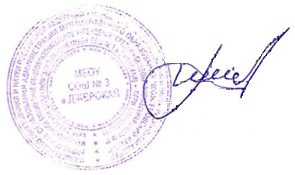 ______________Атажахова С.К.Протокол №12
от "_08_" _07__  2022 г.УТВЕРЖДЕНО 
Директор МБОУ СОШ № 3 а.Джерокай______________Паков М.М.Приказ №107
от "_08_" __07_ 2022 г.РАБОЧАЯ ПРОГРАММА 
(ID 2695364)учебного предмета
«Физическая культура»для 1 класса начального общего образования 
на 2022-2023  учебный годСоставитель: Устова Нурет Хусейновна 
учитель начальных классова. Джерокай 2022ПОЯСНИТЕЛЬНАЯ ЗАПИСКАПри создании программы учитывались потребности современного российского общества в физически крепком и деятельном подрастающем поколении, способном активно включаться в разнообразные формы здорового образа жизни, использовать ценности физической культуры для саморазвития, самоопределения и самореализации.В программе нашли своё отражение объективно сложившиеся реалии современного 
социокультурного развития общества, условия деятельности образовательных организаций, запросы родителей, учителей и методистов на обновление содержания образовательного процесса, внедрение в его практику современных подходов, новых методик и технологий.Изучение учебного предмета «Физическая культура» имеет важное значение в онтогенезе детей младшего школьного возраста. Оно активно воздействует на развитие их физической, психической и социальной природы, содействует укреплению здоровья, повышению защитных свойств организма, развитию памяти, внимания и мышления, предметно ориентируется на активное вовлечение младших школьников в самостоятельные занятия физической культурой и спортом.Целью образования по физической культуре в начальной школе является формирование у учащихся основ здорового образа жизни, активной творческой самостоятельности в проведении разнообразных форм занятий физическими упражнениями. Достижение данной цели обеспечивается ориентацией учебного предмета на укрепление и сохранение здоровья школьников, приобретение ими знаний и способов самостоятельной деятельности, развитие физических качеств и освоение физических упражнений оздоровительной, спортивной и прикладноориентированной направленности.Развивающая ориентация учебного предмета «Физическая культура» заключается в формировании у младших школьников необходимого и достаточного физического здоровья, уровня развития физических качеств и обучения физическим упражнениям разной функциональной направленности.Существенным достижением такой ориентации является постепенное вовлечение обучающихся в здоровый образ жизни за счёт овладения ими знаниями и умениями по организации самостоятельных занятий подвижными играми, коррекционной, дыхательной и зрительной гимнастикой, проведения физкультминуток и утренней зарядки, закаливающих процедур, наблюдений за физическим развитием и физической подготовленностью.Воспитывающее значение учебного предмета раскрывается в приобщении обучающихся к истории и традициям физической культуры и спорта народов России, формировании интереса к регулярным занятиям физической культурой и спортом, осознании роли занятий физической культурой в укреплении здоровья, организации активного отдыха и досуга. В процессе обучения у обучающихся активно формируются положительные навыки и способы поведения, общения и взаимодействия со сверстниками и учителями, оценивания своих действий и поступков в процессе совместной коллективной деятельности.Методологической основой структуры и содержания программы по физической культуре для начального общего образования является личностно-деятельностный подход, ориентирующий педагогический процесс на развитие целостной личности обучающихся. Достижение целостного развития становится возможным благодаря освоению младшими школьниками двигательной деятельности, представляющей собой основу содержания учебного предмета «Физическая культура».Двигательная деятельность оказывает активное влияние на развитие психической и социальной природы обучающихся. Как и любая деятельность, она включает в себя информационный, операциональный и мотивационно-процессуальный компоненты, которые находят своё отражение в соответствующих дидактических линиях учебного предмета.	В целях усиления мотивационной составляющей учебного предмета и подготовки школьников к выполнению комплекса ГТО в структуру программы в раздел «Физическое совершенствование»вводится образовательный модуль «Прикладно-ориентированная физическая культура». Данный модуль позволит удовлетворить интересы учащихся в занятиях спортом и активном участии в спортивных соревнованиях, развитии национальных форм соревновательной деятельности и систем физического воспитания.	Содержание модуля «Прикладно-ориентированная физическая культура», обеспечивается Примерными программами по видам спорта, которые рекомендуются Министерством просвещения РФ для занятий физической культурой и могут использоваться образовательными организациями исходя из интересов учащихся, физкультурно-спортивных традиций, наличия необходимой материально-технической базы, квалификации педагогического состава. Помимо Примерных программ, рекомендуемых Министерством просвещения РФ, образовательные организации могут разрабатывать своё содержание для модуля «Прикладно-ориентированная физическая культура» и включать в него популярные национальные виды спорта, подвижные игры и развлечения, 
основывающиеся на этнокультурных, исторических и современных традициях региона и школы. 	Планируемые результаты включают в себя личностные, метапредметные и предметные результаты.Личностные результаты представлены в программе за весь период обучения в начальной школе; метапредметные и предметные результаты — за каждый год обучения.Результативность освоения учебного предмета учащимися достигается посредством современных научно-обоснованных инновационных средств, методов и форм обучения, информационно-коммуникативных технологий и передового педагогического опыта.	Место учебного предмета «Физическая культура» в учебном плане В 1 классе на изучение предмета отводится 2 часа в неделю, суммарно 66 часов.СОДЕРЖАНИЕ УЧЕБНОГО ПРЕДМЕТА 	Знания о физической культуре. Понятие «физическая культура» как занятия физическими упражнениями и спортом по укреплению здоровья, физическому развитию и физической подготовке.Связь физических упражнений с движениями животных и трудовыми действиями древних людей.Способы самостоятельной деятельности. Режим дня и правила его составления и соблюдения.Физическое совершенствование.Оздоровительная физическая культура. Гигиена человека и требования к проведению гигиенических процедур. Осанка и комплексы упражнений для правильного её развития. Физические упражнения для физкультминуток и утренней зарядки.	Спортивно-оздоровительная физическая культура. Правила поведения на уроках физической культуры, подбора одежды для занятий в спортивном зале и на открытом воздухе.Гимнастика с основами акробатики. Исходные положения в физических упражнениях: стойки, упоры, седы, положения лёжа. Строевые упражнения: построение и перестроение в одну и две шеренги, стоя на месте; повороты направо и налево; передвижение в колонне по одному с равномерной скоростью.	Гимнастические упражнения: стилизованные способы передвижения ходьбой и бегом; упражнения с гимнастическим мячом и гимнастической скакалкой; стилизованные гимнастические прыжки.Акробатические упражнения: подъём туловища из положения лёжа на спине и животе; подъём ног из положения лёжа на животе; сгибание рук в положении упор лёжа; прыжки в группировке, толчком двумя ногами; прыжки в упоре на руки, толчком двумя ногами.	Лыжная подготовка. Переноска лыж к месту занятия. Основная стойка лыжника. Передвижение на лыжах ступающим шагом (без палок). Передвижение на лыжах скользящим шагом (без палок). 	Лёгкая атлетика. Равномерная ходьба и равномерный бег. Прыжки в длину и высоту с места толчком двумя ногами, в высоту с прямого разбега.Подвижные и спортивные игры. Считалки для самостоятельной организации подвижных игр.Прикладно-ориентированная физическая культура. Развитие основных физических качеств средствами спортивных и подвижных игр. Подготовка к выполнению нормативных требований комплекса ГТО.ПЛАНИРУЕМЫЕ ОБРАЗОВАТЕЛЬНЫЕ РЕЗУЛЬТАТЫЛичностные результаты	Личностные результаты освоения учебного предмета «Физическая культура» на уровне начального общего образования достигаются в единстве учебной и воспитательной деятельности организации в соответствии с традиционными российскими социокультурными и духовно-нравственными ценностями, принятыми в обществе правилами и нормами поведения и способствуют процессам самопознания, самовоспитания и саморазвития, формирования внутренней позиции личности. 	Личностные результаты должны отражать готовность обучающихся руководствоваться ценностями и приобретение первоначального опыта деятельности на их основе:—  становление ценностного отношения к истории и развитию физической культуры народов России, осознание её связи с трудовой деятельностью и укреплением здоровья человека;—  формирование нравственно-этических норм поведения и правил межличностного общения во время подвижных игр и спортивных соревнований, выполнения совместных учебных заданий;—  проявление уважительного отношения к соперникам во время соревновательной деятельности, стремление оказывать первую помощь при травмах и ушибах;—  уважительное отношение к содержанию национальных подвижных игр, этнокультурным формам и видам соревновательной деятельности;—  стремление к формированию культуры здоровья, соблюдению правил здорового образа жизни;—  проявление интереса к исследованию индивидуальных особенностей физического развития и физической подготовленности, влияния занятий физической культурой и спортом на их показатели.Метапредметные результатыМетапредметные результаты отражают достижения учащихся в овладении познавательными, коммуникативными и регулятивными универсальными учебными действиями, умения их использовать в практической деятельности. Метапредметные результаты формируются на протяжении каждого года обучения.По окончании первого года обучения учащиеся научатся:познавательные УУД:—  находить общие и отличительные признаки в передвижениях человека и животных;—  устанавливать связь между бытовыми движениями древних людей и физическими упражнениями из современных видов спорта;—  сравнивать способы передвижения ходьбой и бегом, находить между ними общие и отличительные признаки;—  выявлять признаки правильной и неправильной осанки, приводить возможные причины её нарушений;коммуникативные УУД:—  воспроизводить названия разучиваемых физических упражнений и их исходные положения; —  высказывать мнение о положительном влиянии занятий физической культурой, оценивать влияние гигиенических процедур на укрепление здоровья; —  управлять эмоциями во время занятий физической культурой и проведения подвижных игр, соблюдать правила поведения и положительно относиться к замечаниям других учащихся и учителя; —  обсуждать правила проведения подвижных игр, обосновывать объективность определения победителей;регулятивные УУД:—  выполнять комплексы физкультминуток, утренней зарядки, упражнений по профилактике нарушения и коррекции осанки; —  выполнять учебные задания по обучению новым физическим упражнениям и развитию физических качеств;—  проявлять уважительное отношение к участникам совместной игровой и соревновательной деятельности.Предметные результатыК концу обучения в первом классе обучающийся научится:—  приводить примеры основных дневных дел и их распределение в индивидуальном режиме дня;—  соблюдать правила поведения на уроках физической культурой, приводить примеры подбора одежды для самостоятельных занятий;—  выполнять упражнения утренней зарядки и физкультминуток;—  анализировать причины нарушения осанки и демонстрировать упражнения по профилактике её нарушения;—  демонстрировать построение и перестроение из одной шеренги в две и в колонну по одному;—  выполнять ходьбу и бег с равномерной и изменяющейся скоростью передвижения;—  демонстрировать передвижения стилизованным гимнастическим шагом и бегом, прыжки на месте с поворотами в разные стороны и в длину толчком двумя ногами;—  передвигаться на лыжах ступающим и скользящим шагом (без палок);—  играть в подвижные игры с общеразвивающей направленностью.ТЕМАТИЧЕСКОЕ ПЛАНИРОВАНИЕ ПОУРОЧНОЕ ПЛАНИРОВАНИЕУЧЕБНО-МЕТОДИЧЕСКОЕ ОБЕСПЕЧЕНИЕ ОБРАЗОВАТЕЛЬНОГО ПРОЦЕССА ОБЯЗАТЕЛЬНЫЕ УЧЕБНЫЕ МАТЕРИАЛЫ ДЛЯ УЧЕНИКАФизическая культура, 1-4 класс/Лях В.И., Акционерное общество «Издательство «Просвещение»; МЕТОДИЧЕСКИЕ МАТЕРИАЛЫ ДЛЯ УЧИТЕЛЯhttps://fiz-raura.jimdofree.com/ЦИФРОВЫЕ ОБРАЗОВАТЕЛЬНЫЕ РЕСУРСЫ И РЕСУРСЫ СЕТИ ИНТЕРНЕТРаздел сайта корпорации «Российский учебник» «Начальное 
образование»https://rosuchebnik.ru/metodicheskaja-pomosch/nachalnoe-obrazovanie/«Открытый урок.Первое сентября»
https://urok.1sept.ru/
«Начальная школа»
http://www.nachalka.com/ 
Азбука в картинках 
http://bomoonlight.ru/azbuka
«Раскраски онлайн»
Детские игры | Раскраски онлайн (teremoc.ru) 
Детский портал «Солнышко»
http://www.solnet.ee/ 
Детский онлайн-конкурс «Интернешка»
http://interneshka.net/index.phtml
«Умники и умницы»
http://www.umniki.ru/ 
eSchool 
Eschool.pro Шахматы онлайн 
https://levico.ru/МАТЕРИАЛЬНО-ТЕХНИЧЕСКОЕ ОБЕСПЕЧЕНИЕ ОБРАЗОВАТЕЛЬНОГО ПРОЦЕССАУЧЕБНОЕ ОБОРУДОВАНИЕ 
Стадион, спортивный зал, мишени для метания, волейбольная сетка, Баскетбольный щит, РазметкаОБОРУДОВАНИЕ ДЛЯ ПРОВЕДЕНИЯ ПРАКТИЧЕСКИХ РАБОТ 
Спортивный инвентарь: Свисток, секундомер, линейка, эстафетные палочки, мячи, кубики, кольца№
п/пНаименование разделов и тем программыКоличество часовКоличество часовКоличество часовДата 
изученияВиды деятельностиВиды, 
формы 
контроляЭлектронные (цифровые) образовательные ресурсы№
п/пНаименование разделов и тем программывсегоконтрольные работыпрактические работыДата 
изученияВиды деятельностиВиды, 
формы 
контроляЭлектронные (цифровые) образовательные ресурсыРаздел 1. Знания о физической культуреРаздел 1. Знания о физической культуреРаздел 1. Знания о физической культуреРаздел 1. Знания о физической культуреРаздел 1. Знания о физической культуреРаздел 1. Знания о физической культуреРаздел 1. Знания о физической культуреРаздел 1. Знания о физической культуреРаздел 1. Знания о физической культуре1.1.Что понимается под физической культурой1обсуждают рассказ учителя о видах спорта и занятиях физическими упражнениями, которым обучают школьников на уроках физической культуры, рассказывают об известных видах спорта и проводят примеры упражнений, которые умеют выполнять;;Устный 
опрос; 
Практическая работа;http://school-
collection.edu.ru/catalog/teacher/Итого по разделуИтого по разделу1Раздел 2. Способы самостоятельной деятельностиРаздел 2. Способы самостоятельной деятельностиРаздел 2. Способы самостоятельной деятельностиРаздел 2. Способы самостоятельной деятельностиРаздел 2. Способы самостоятельной деятельностиРаздел 2. Способы самостоятельной деятельностиРаздел 2. Способы самостоятельной деятельностиРаздел 2. Способы самостоятельной деятельностиРаздел 2. Способы самостоятельной деятельности2.1.Режим дня школьника11обсуждают предназначение режима дня, определяют основные дневные мероприятия первоклассника и распределяют их по часам с утра до вечера;;Практическая работа;http://school-
collection.edu.ru/catalog/teacher/Итого по разделуИтого по разделу1ФИЗИЧЕСКОЕ СОВЕРШЕНСТВОВАНИЕФИЗИЧЕСКОЕ СОВЕРШЕНСТВОВАНИЕФИЗИЧЕСКОЕ СОВЕРШЕНСТВОВАНИЕФИЗИЧЕСКОЕ СОВЕРШЕНСТВОВАНИЕФИЗИЧЕСКОЕ СОВЕРШЕНСТВОВАНИЕФИЗИЧЕСКОЕ СОВЕРШЕНСТВОВАНИЕФИЗИЧЕСКОЕ СОВЕРШЕНСТВОВАНИЕФИЗИЧЕСКОЕ СОВЕРШЕНСТВОВАНИЕФИЗИЧЕСКОЕ СОВЕРШЕНСТВОВАНИЕРаздел 3. Оздоровительная физическая культураРаздел 3. Оздоровительная физическая культураРаздел 3. Оздоровительная физическая культураРаздел 3. Оздоровительная физическая культураРаздел 3. Оздоровительная физическая культураРаздел 3. Оздоровительная физическая культураРаздел 3. Оздоровительная физическая культураРаздел 3. Оздоровительная физическая культураРаздел 3. Оздоровительная физическая культура3.1.Личная гигиена и гигиенические процедуры11знакомятся с понятием «личная гигиена», обсуждают положительную связь личной гигиены с состоянием здоровья человека;;Практическая работа;http://school-
collection.edu.ru/catalog/teacher/3.2.Осанка человека11знакомятся с понятием «осанка человека», правильной и неправильной формой осанки, обсуждают её отличительные признаки;; 
знакомятся с возможными причинами нарушения осанки и способами её профилактики;;Практическая работа;http://school-
collection.edu.ru/catalog/teacher/3.3.Утренняя зарядка и физкультминутки в режиме дня школьника11устанавливают положительную связь между физкультминутками и предупреждением утомления во время учебной деятельности, приводят примеры её планирования в режиме учебного дня; 
разучивают комплекс утренней зарядки, контролируют правильность и последовательность выполнения входящих в него упражнений 
(упражнения для усиления дыхания и работы сердца; для мышц рук, туловища, спины, живота и ног; дыхательные упражнения для 
восстановления организма);Практическая работа;http://school-
collection.edu.ru/catalog/teacher/Итого по разделуИтого по разделу3Раздел 4. Спортивно-оздоровительная физическая культураРаздел 4. Спортивно-оздоровительная физическая культураРаздел 4. Спортивно-оздоровительная физическая культураРаздел 4. Спортивно-оздоровительная физическая культураРаздел 4. Спортивно-оздоровительная физическая культураРаздел 4. Спортивно-оздоровительная физическая культураРаздел 4. Спортивно-оздоровительная физическая культураРаздел 4. Спортивно-оздоровительная физическая культураРаздел 4. Спортивно-оздоровительная физическая культура4.1.Модуль "Гимнастика с основами 
акробатики". Правила поведения на уроках физической культуры55знакомятся с правилами поведения на уроках физической культуры, требованиями к обязательному их соблюдению;;Практическая работа;http://school-
collection.edu.ru/catalog/teacher/4.2.Модуль "Гимнастика с основами 
акробатики". Исходные положения в физических упражнениях44знакомятся с понятием «исходное положение» и значением исходного положения для последующего выполнения упражнения;; 
разучивают основные исходные положения для выполнения 
гимнастических упражнений, их названия и требования к выполнению (стойки; упоры; седы, положения лёжа);Практическая работа;http://school-
collection.edu.ru/catalog/teacher/4.3.Модуль "Гимнастика с основами 
акробатики". Строевые упражнения и организующие команды на уроках физической культуры44наблюдают и анализируют образец техники учителя, уточняют выполнение отдельных технических элементов;; 
разучивают способы построения стоя на месте (шеренга, колонна по одному, две шеренги, колонна по одному и по два);;Практическая работа;http://school-
collection.edu.ru/catalog/teacher/4.4.Модуль "Гимнастика с основами акробатики". Гимнастические упражнения66наблюдают и анализируют образцы техники гимнастических 
упражнений учителя, уточняют выполнение отдельных элементов;; разучивают упражнения с гимнастическим мячом (подбрасывание одной рукой и двумя руками; перекладывание с одной руки на другую; прокатывание под ногами; поднимание ногами из положения лёжа на полу);;Практическая работа;http://school-
collection.edu.ru/catalog/teacher/4.5.Модуль "Гимнастика с основами акробатики". Акробатические упражнения55наблюдают и анализируют образцы техники учителя, контролируют её выполнение другими учащимися, помогают им исправлять ошибки; обучаются подъёму ног из положения лёжа на животе;; 
обучаются сгибанию рук в положении упор лёжа;; 
разучивают прыжки в группировке, толчком двумя ногами;;Практическая работа;http://school-
collection.edu.ru/catalog/teacher/4.6.Модуль "Лыжная подготовка". Строевые команды в лыжной подготовке44по образцу учителя разучивают выполнение строевых команд: «Лыжи на плечо!»; «Лыжи под руку!»; «Лыжи к ноге!», стоя на месте в одну шеренгу;;Практическая работа;http://school-
collection.edu.ru/catalog/teacher/4.7.Модуль "Лыжная 
подготовка". Передвижение на лыжах ступающим и скользящим шагом44наблюдают и анализируют образец техники передвижения на лыжах учителя ступающим шагом, уточняют отдельные её элементы;;Практическая работа;http://school-
collection.edu.ru/catalog/teacher/4.8.Модуль "Лёгкая атлетика". Равномерное передвижение в ходьбе и беге44обучаются равномерной ходьбе в колоне по одному с использованием лидера (передвижение учителя);; 
обучаются равномерному бегу в колонне по одному с невысокой скоростью с использованием лидера (передвижение учителя);;Практическая работа;http://school-
collection.edu.ru/catalog/teacher/4.9.Модуль "Лёгкая атлетика". Прыжок в длину с места66знакомятся с образцом учителя и правилами его выполнения 
(расположение у стартовой линии, принятие исходного положения перед прыжком; выполнение приземления после фазы полёта; 
измерение результата после приземления);; 
разучивают одновременное отталкивание двумя ногами (прыжки вверх из полуприседа на месте; с поворотом в правую и левую сторону);; обучаются приземлению после спрыгивания с горки матов;;Практическая работа;http://school-
collection.edu.ru/catalog/teacher/4.10Модуль "Лёгкая атлетика". Прыжок в длину и в высоту с прямого разбега44наблюдают выполнение образца техники прыжка в высоту с прямого разбега, анализируют основные его фазы (разбег, отталкивание, полёт, приземление);; 
разучивают фазу приземления (после прыжка вверх толчком двумя ногами; после прыжка вверх-вперёд толчком двумя ногами с невысокой площадки);; 
разучивают фазы разбега (бег по разметкам с ускорением; бег с 
ускорением и последующим отталкиванием);;Практическая работа;http://school-
collection.edu.ru/catalog/teacher/4.11Модуль "Подвижные и спортивные игры". Подвижные игры55разучивают считалки для проведения совместных подвижных игр; используют их при распределении игровых ролей среди играющих;; разучивают игровые действия и правила подвижных игр, обучаются способам организации и подготовки игровых площадок;;Практическая работа;http://school-
collection.edu.ru/catalog/teacher/Итого по разделуИтого по разделу51Раздел 5. Прикладно-ориентированная физическая культураРаздел 5. Прикладно-ориентированная физическая культураРаздел 5. Прикладно-ориентированная физическая культураРаздел 5. Прикладно-ориентированная физическая культураРаздел 5. Прикладно-ориентированная физическая культураРаздел 5. Прикладно-ориентированная физическая культураРаздел 5. Прикладно-ориентированная физическая культураРаздел 5. Прикладно-ориентированная физическая культураРаздел 5. Прикладно-ориентированная физическая культура5.1.Рефлексия: демонстрация прироста показателей физических качеств к 
нормативным требованиям комплекса ГТО1010демонстрация прироста показателей физических качеств к нормативным требованиям комплекса ГТО;Практическая работа;http://school-
collection.edu.ru/catalog/teacher/Итого по разделуИтого по разделу10ОБЩЕЕ КОЛИЧЕСТВО ЧАСОВ ПО ПРОГРАММЕОБЩЕЕ КОЛИЧЕСТВО ЧАСОВ ПО ПРОГРАММЕ66065№
п/пТема урокаКоличество часовКоличество часовКоличество часовДата 
изученияВиды, 
формы 
контроля№
п/пТема урокавсего контрольные работыпрактические работыДата 
изученияВиды, 
формы 
контроля1.ТБ на уроке физической 
культуры Что понимается под физической культурой1Устный опрос;2.Режим дня школьника11Устный 
опрос; 
Практическая работа;3.Личная гигиена и 
гигиенические процедуры11Практическая работа;4.Осанка человека11Практическая работа;5.Утренняя зарядка и 
физкультминутка в режиме дня школьника11Практическая работа;6. Гимнастика с основами акробатики. Исходные положения в физических упражнениях11Практическая работа;7. Гимнастика с основами акробатики. Исходные положения в физических упражнениях11Практическая работа;8. Гимнастика с основами акробатики. Исходные положения в физических упражнениях11Практическая работа;9. Гимнастика с основами акробатики. Исходные положения в физических упражнениях11Практическая работа;10. Гимнастика с основами акробатики. Исходные положения в физических упражнениях11Практическая работа;11.Гимнастика с основами 
акробатики. Строевые 
упражнения и организующие команды на уроках 
физической культуры.11Практическая работа;12.Гимнастика с основами 
акробатики. Строевые 
упражнения и организующие команды на уроках 
физической культуры.11Практическая работа;13.Гимнастика с основами 
акробатики. Строевые 
упражнения и организующие команды на уроках 
физической культуры.11Практическая работа;14.Гимнастика с основами 
акробатики. Строевые 
упражнения и организующие команды на уроках 
физической культуры.11Практическая работа;15.Гимнастика с основами 
акробатики. Акробатические упражнения.11Практическая работа;16.Гимнастика с основами 
акробатики. Акробатические упражнения.11Практическая работа;17.Гимнастика с основами 
акробатики. Акробатические упражнения.11Практическая работа;18.Гимнастика с основами 
акробатики. Акробатические упражнения.11Практическая работа;19.Гимнастика с основами акробатики.Акробатическиеупражнения.11Практическая работа;20.Гимнастика с основами акробатики.Акробатическиеупражнения.11Практическая работа;21.Гимнастика с основами акробатики.Акробатическиеупражнения.11Практическая работа;22.Гимнастика с основами акробатики.Акробатическиеупражнения.11Практическая работа;23.Гимнастика с основами акробатики.Акробатическиеупражнения.11Практическая работа;24.Гимнастика с основами акробатики.Акробатическиеупражнения.11Практическая работа;25.Освоение строевых упражнений.11Практическая работа;26.Освоение строевых упражнений.11Практическая работа;27.Освоение строевых упражнений.11Практическая работа;28.Освоение строевых упражнений.11Практическая работа;29.Освоение строевых упражнений.11Практическая работа;30.Развитие силы и гибкости. Отжимание. Наклон вперёд сидя11Практическая работа;31.Развитие силы и гибкости. Отжимание. Наклон вперёд сидя11Практическая работа;32.Развитие силы и гибкости. Отжимание. Наклон вперёд сидя11Практическая работа;33.Развитие силы и гибкости. Отжимание. Наклон вперёд сидя11Практическая работа;34.Развитие быстроты.Поднимание туловища11Практическая работа;35.Развитие быстроты.Поднимание туловища11Практическая работа;36.Развитие быстроты.Поднимание туловища11Практическая работа;37.Развитие быстроты.Поднимание туловища11Практическая работа;38.Лёгкая атлетика. Равномерное передвижение в ходьбе и беге.11Практическая работа;39.Лёгкая атлетика. Равномерное передвижение в ходьбе и беге.11Практическая работа;40.Лёгкая атлетика. Равномерное передвижение в ходьбе и беге.11Практическая работа;41.Лёгкая атлетика. Равномерное передвижение в ходьбе и беге.11Практическая работа;42.Лёгкая атлетика. Прыжок в длину с места11Практическая работа;43.Лёгкая атлетика. Прыжок в длину с места11Практическая работа;44.Лёгкая атлетика. Прыжок в длину с места11Практическая работа;45.Лёгкая атлетика. Прыжок в длину с места11Практическая работа;46.Лёгкая атлетика. Прыжок в длину с места11Практическая работа;47.Лёгкая атлетика. Прыжок в длину с места11Практическая работа;48.Лёгкая атлетика. Прыжок в длину и в высоту с прямого разбега11Практическая работа;49.Лёгкая атлетика. Прыжок в длину и в высоту с прямого разбега11Практическая работа;50.Лёгкая атлетика. Прыжок в длину и в высоту с прямого разбега11Практическая работа;51.Лёгкая атлетика. Прыжок в длину и в высоту с прямого разбега11Практическая работа;52.Подвижные и спортивные игры. Подвижные игры11Практическая работа;53.Подвижные и спортивные игры. Подвижные игры11Практическая работа;54.Подвижные и спортивные игры. Подвижные игры11Практическая работа;55.Подвижные и спортивные игры. Подвижные игры11Практическая работа;56.Подвижные и спортивные игры. Подвижные игры11Практическая работа;57.Демонстрация прироста 
показателей физических 
качеств к нормативным 
требованиям комплекса ГТО.11Практическая работа;58.Демонстрация прироста 
показателей физических 
качеств к нормативным 
требованиям комплекса ГТО.11Практическая работа;59.Демонстрация прироста 
показателей физических 
качеств к нормативным 
требованиям комплекса ГТО.11Практическая работа;60.Демонстрация прироста 
показателей физических 
качеств к нормативным 
требованиям комплекса ГТО.11Практическая работа;61.Демонстрация прироста 
показателей физических 
качеств к нормативным 
требованиям комплекса ГТО.11Практическая работа;62.Демонстрация прироста 
показателей физических 
качеств к нормативным 
требованиям комплекса ГТО.11Практическая работа;63.Демонстрация прироста 
показателей физических 
качеств к нормативным 
требованиям комплекса ГТО.11Практическая работа;64.Демонстрация прироста 
показателей физических 
качеств к нормативным 
требованиям комплекса ГТО.11Практическая работа;65.Демонстрация прироста 
показателей физических 
качеств к нормативным 
требованиям комплекса ГТО.11Практическая работа;66.Демонстрация прироста 
показателей физических 
качеств к нормативным 
требованиям комплекса ГТО.11Практическая работа;ОБЩЕЕ КОЛИЧЕСТВО ЧАСОВ ПО ПРОГРАММЕОБЩЕЕ КОЛИЧЕСТВО ЧАСОВ ПО ПРОГРАММЕ660656565